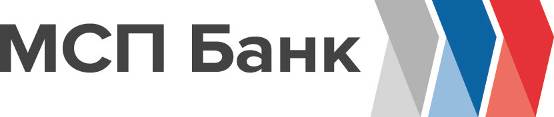 12 сентября 2018 годаПресс-релизФРП и МСП Банк будут совместно развивать промышленные МСП на Дальнем ВостокеМСП Банк и Фонд развития промышленности в рамках Восточного экономического форума 2018 заключили соглашение о сотрудничестве в области поддержки и развития субъектов малого и среднего предпринимательства в сфере промышленного производства на Дальнем Востоке. Подписи под документом поставили директор ФРП Роман Петруца и председатель правления МСП Банка Дмитрий Голованов в присутствии генерального директора Корпорации МСП Александра Бравермана.Соглашение о сотрудничестве предполагает объединение усилий МСП Банка и ФРП по оказанию финансовых и нефинансовых мер поддержки субъектам МСП в сфере промышленного производства в целях эффективной реализации ими своих инвестиционных и иных проектов.В рамках соглашения стороны планируют создание и развитие специализированных программ или продуктов для адресной поддержки проектов субъектов МСП, а также участие в разработке и продвижение федеральных и региональных мер государственной поддержки субъектов МСП.«Дальний Восток обладает огромным потенциалом для экономического и промышленного роста, именно на его реализацию будет направлено сотрудничество ФРП и МСП Банка, ведь линейка наших продуктов дополняют друг друга. ФРП успешно выдает предприятиям льготные инвестиционные кредиты на реализацию промышленных проектов, а у МСП Банка есть продукты, направленные, в том числе, на пополнение оборотных средств. Сочетание этих продуктов может дать новый импульс развитию МСП в сфере промышленности на Дальнем Востоке. Кроме того банковская гарантия МСП Банка может помочь многим заемщикам в решении вопросов с обеспечением инвесткредитов», - отметил директор ФРП Роман Петруца.Председатель правления МСП Банка Дмитрий Голованов по итогам подписания сообщил: «МСП Банк в свей деятельности фокусируется на приоритетных нишах, одной из которых для нас, несомненно, является развитие Дальнего Востока. Мы развиваем свою кредитную линейку и объединяем свои возможности с другими организациями, которые могут успешно дополнить спектр возможностей для наших клиентов. Такой организацией, конечно, является Фонд развития промышленности, который оказывает значительную поддержку российских предприятий для запуска и развития инвестиционных проектов. Вместе мы намерены оказывать поддержку промышленным предприятиям на территории России и, в частности, на Дальнем Востоке».Акционерное общество «Российский Банк поддержки малого и среднего предпринимательства» (АО «МСП Банк») было учреждено в 1999 году, 100% акций МСП Банка принадлежат Акционерному обществу «Федеральная корпорация по развитию малого и среднего предпринимательства» (АО «Корпорация «МСП»). Банк обеспечивает кредитование малого и среднего бизнеса напрямую и по агентской схеме, предоставляя российским предпринимателям доступ к программам господдержки. Подробнее на www.mspbank.ru Фонд развития промышленности создан по инициативе Минпромторга для модернизации российской промышленности, организации новых производств и обеспечения импортозамещения.Программы ФРП позволяют российским предприятиям получить доступ к льготному заемному финансированию, необходимому для запуска производств уникальных отечественных продуктов, а также аналогов передовых международных разработок.ФРП предоставляет займы под 1%, 3% и 5% годовых сроком до 7 лет в объеме от 50 до 750 млн рублей, стимулируя приток прямых инвестиций в реальный сектор экономики. Флагманская программа Фонда «Проекты развития» направлена на импортозамещение и производство конкурентной продукции. Программа «Станкостроение» направлена на выпуск в России средств производства, оборудования и станков. «Конверсия» стимулирует производство предприятиями ОПК высокотехнологичной продукции гражданского и/или двойного назначения. Программа «Комплектующие изделия» призвана повысить уровень локализации производства конечной российской продукции, «Маркировка лекарств» - дать возможность фармпроизводителям установить оборудование для прослеживаемости продукции, а «Лизинг» - обеспечить финансирование части аванса на приобретение оборудования.Соглашения ФРП с региональными фондами развития промышленности дают возможность получать займы по совместным программам в соотношении 70/30 на половину стоимости проекта.В ФРП работает Консультационный центр, который в ежедневном режиме помогает предприятиям выбрать программу Фонда, способы участия в конкурсах господдержки, в т.ч. на заключение Специальных инвестиционных контрактов (СПИК) и на компенсацию процентной ставки по инвесткредитам.За дополнительной информацией, пожалуйста, обращайтесь в Департамент внешних коммуникаций Фонда развития промышленности: +7-495-789-4730, доб. 146, press@frprf.ru, http://www. frprf.ru/